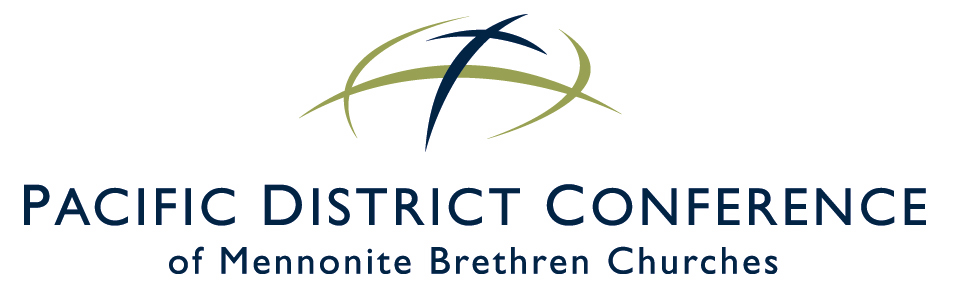 Pacific District ConferenceNextGen Leadership Development Grant Application (to be completed by a pastor or church leader)Church:      											Address:      											Lead Pastor:      											Contact info: (email, phone)      								 Why do you believe NextGen Leadership Development is valuable?What kinds of opportunities, activities, and tasks would the NextGen Leader experience?Who will supervise the NextGen Leader?  How often would they meet and what would be the agenda? Will there be other mentors available to the NextGen Leader?What do you hope the NextGen Leader says about the experience at the conclusion of the program?When will the NextGen Leader begin and end their program with your church? Approximately how many hours per week will they work?  Do you understand and agree that the PDC will not forward any financial support to the church unless:- The NextGen Leader has participated in at least six (6) cohort meetings with the NGL Board and other NextGen Leader program participants- The supervisor and NextGen Leader have met together regularly- The PDC has received the NextGen Leader’s self-evaluation- The PDC has received the supervisor’s evaluationWith these understandings, the partnership of the PDC is requested in the participation of:Name:      					Email:      						Address & Cell:      										In a paragraph, please describe his/her commitment to Christ, history with the church, schooling, heart/attitude toward ministry, gifts/skills.Name:      					Email:      						Address & Cell:      										In a paragraph, please describe his/her commitment to Christ, history with the church, schooling, heart/attitude toward ministry, gifts/skills.Name:      					Email:      						Address & Cell:      										In a paragraph, please describe his/her commitment to Christ, history with the church, schooling, heart/attitude toward ministry, gifts/skills.If approved, the PDC will forward $1,000 to the church for the support of each full-time NextGen Leader.  If the church has other arrangements/compensation methods, these will be considered in the calculation of the support provided by the PDC, which may result in an amount less than $1,000.Person completing application: Name:      		 Title:                     	Lead Pastor:      						 Date:      				 Supervisor:      						 Date:      				 